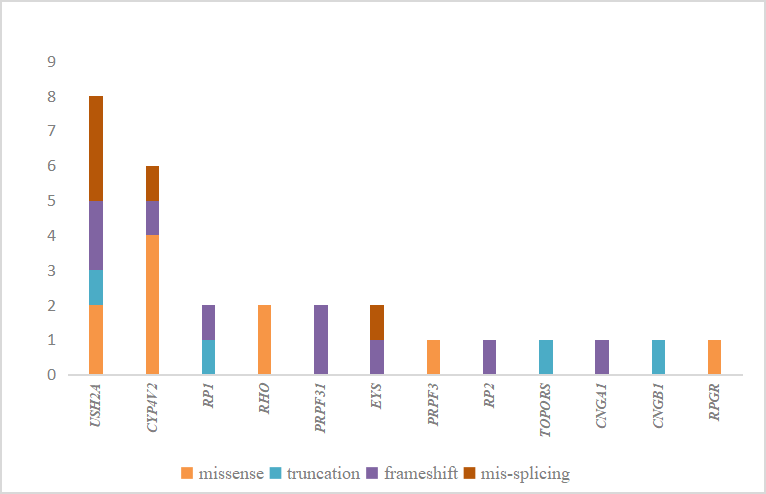 Supplement Figure 2. Mutation type spectrum of each gene in 20 families